За 11 месяцев текущего года на территории Усть-Катавского городского округа участковыми уполномоченными полиции выявлено 103 преступления, из которых 80 преступлений профилактической направленности и 636 административных правонарушений. На регулярной основе участковые уполномоченные полиции проводят разъяснительную работу среди населения по профилактике мошенничеств. Приводятся конкретные примеры, когда граждане лишились своих сбережений. Особое внимание уделяется мошенничеству по телефону и мошенничеству посредством сети Интернет, подробно разъясняют и предупреждают граждан, чтобы ни в коем случае, ни под каким предлогом они не отправляли коды и пароли в ответ на поступающие телефонные звонки, особенно с незнакомых номеров. Кроме того, правоохранители подробно рассказывают, как защитить себя и своих близких от мошеннических действий и раздают профилактические памятки.         Особое внимание уделяется профилактике преступлений, связанных с посягательствами на имущество граждан (кражи, угоны транспортных средств, грабежи, разбойные нападения, повреждения имущества). Как показывает анализ, совершению данных преступлений способствует доверительное отношение к гражданам, оставление имущества без присмотра.В истекшем периоде участковыми уполномоченными полиции рассмотрено 2381 сообщение и заявление граждан о преступлениях, об административных правонарушениях и о происшествиях, по 55 принято решение об отказе в возбуждении уголовного дела, 419 материалов приобщено к специальному номенклатурному делу.На учете в службе состоят 116 жителей городского округа, с которыми на постоянной основе проводится профилактическая работа.         Основой эффективной работы участковых уполномоченных полиции является тесное и активное взаимодействие с гражданами, проживающими на обслуживаемой территории, установление с ними доверительных отношений, позволяющих своевременно получать необходимую информацию, пресекать и предотвращать противоправные действия со стороны лиц, склонных к их совершению. С участием граждан и общественных объединений правоохранительной направленности (народные дружины, общественный совет) в отчетном периоде проведено 18 совместных рейдов. В целях усиления охраны общественного порядка организовано проведение совместных дежурств на различных спортивно-массовых, культурно-массовых, религиозных и иных общественно значимых и праздничных мероприятий.   За отчетный период на территории обслуживания проведены оперативно-профилактические мероприятия «Условник»,«Надзор», «Сообщи, где торгуют смертью», «Профилактические мероприятия по мошенничеству», «Оружие 2021», «Ваш участковый» и другие.    Напоминаем, в случае совершения каких-либо противоправных деяний с целью своевременного реагирования и организации работы полицейских по задержанию преступников и раскрытию преступлений по горячим следам незамедлительно обращайтесь в полицию по телефону дежурной части 8(35167)2-56-02. 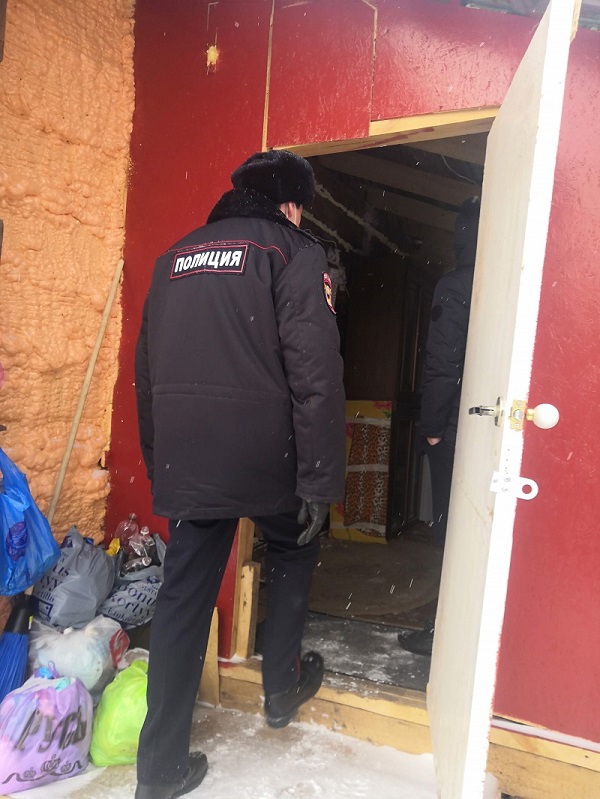 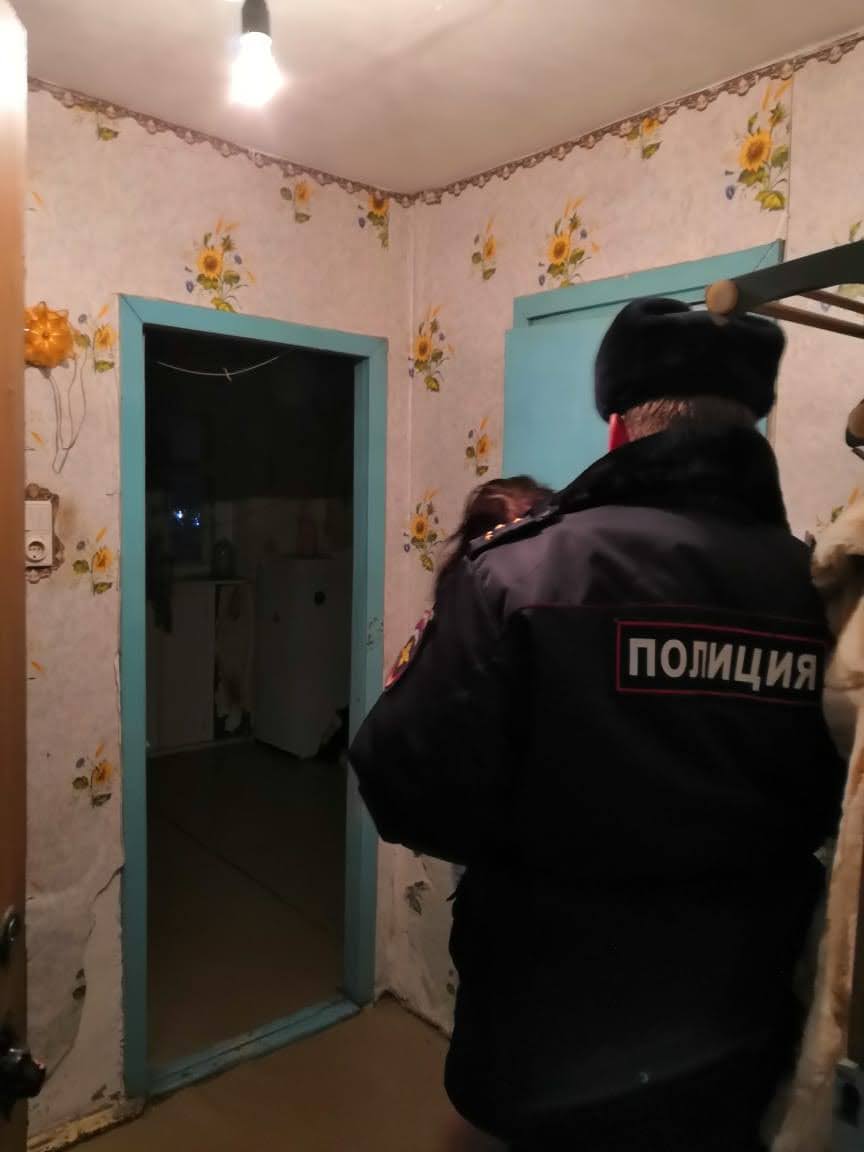 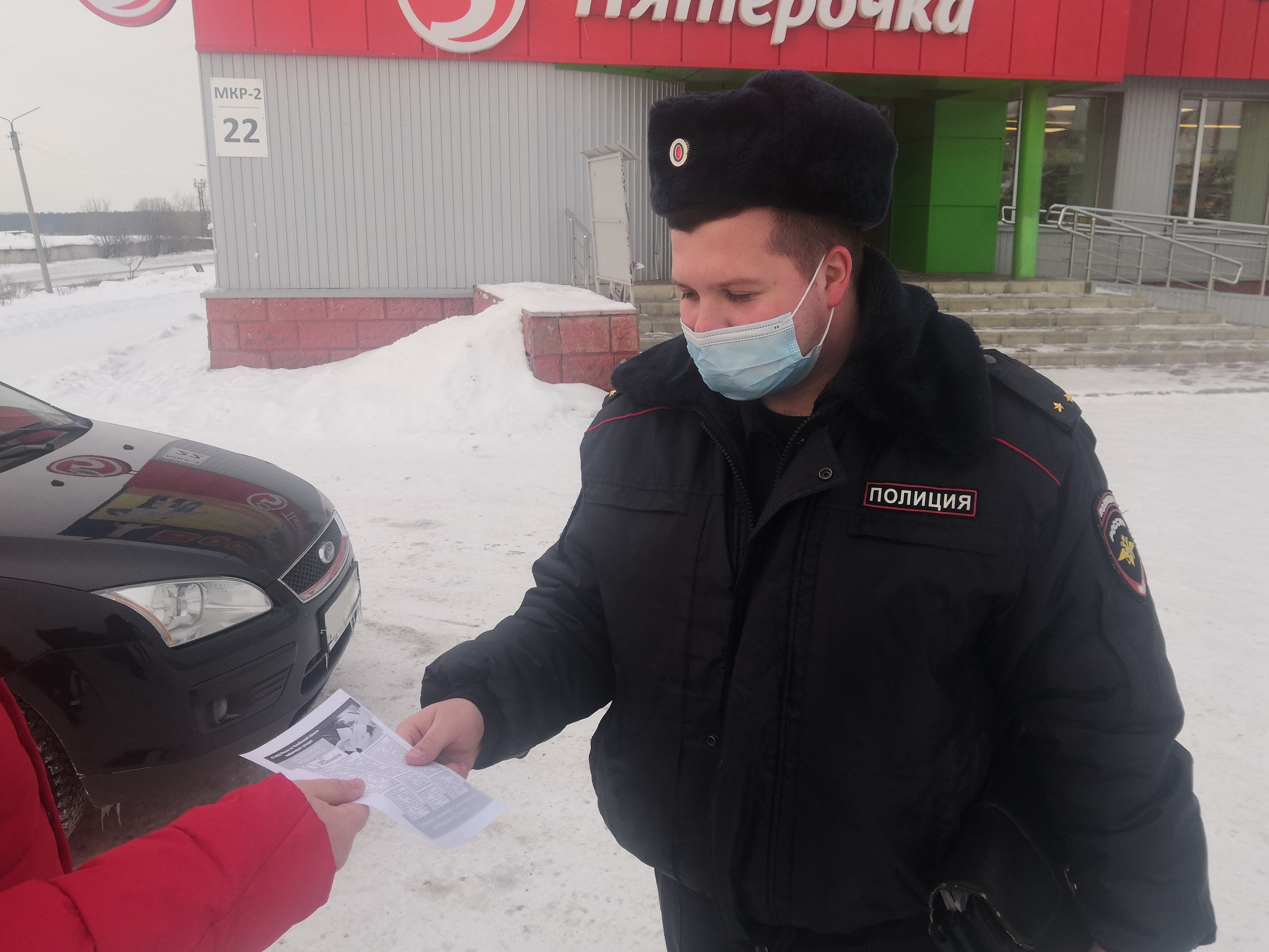 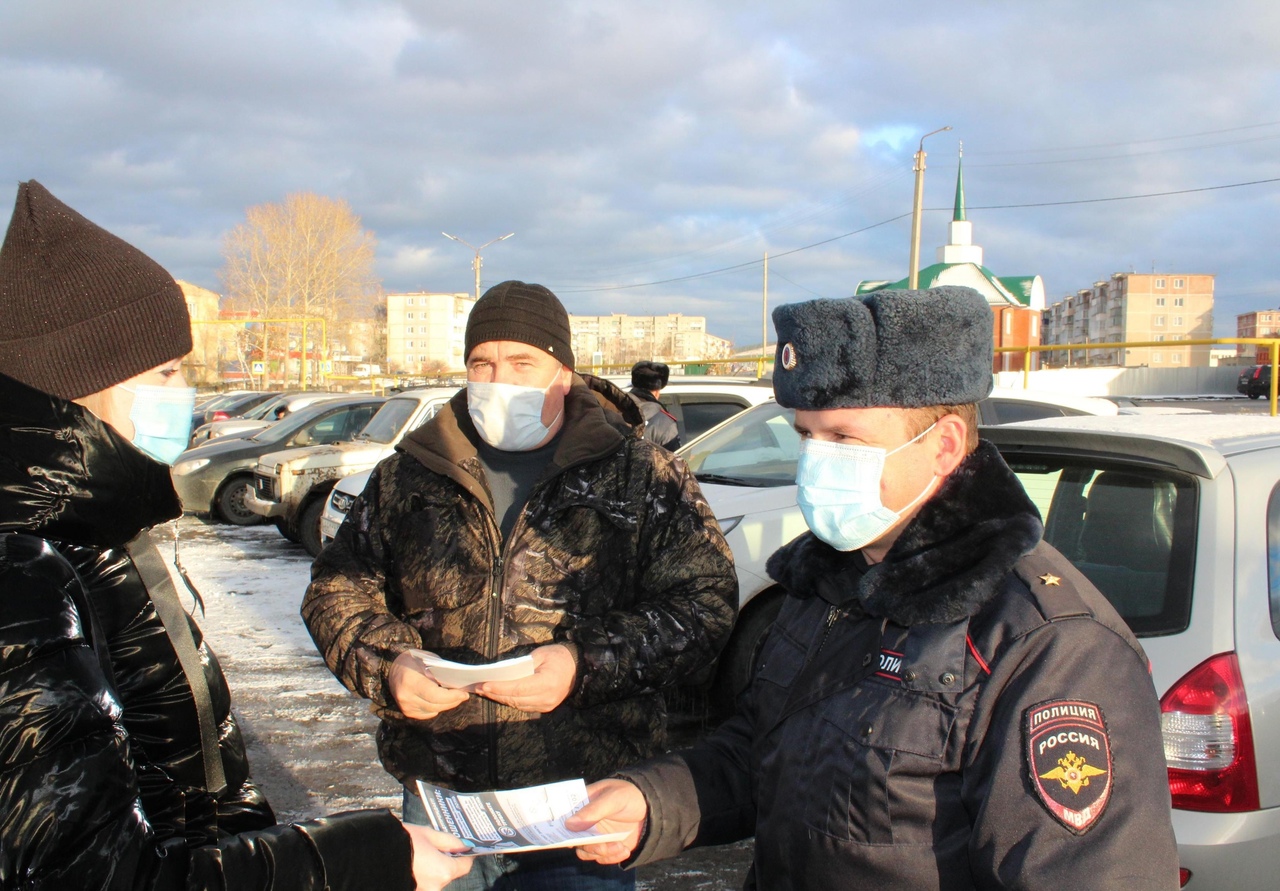 